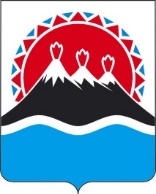 П О С Т А Н О В Л Е Н И ЕПРАВИТЕЛЬСТВА  КАМЧАТСКОГО КРАЯ                       г. Петропавловск-КамчатскийПРАВИТЕЛЬСТВО ПОСТАНОВЛЯЕТ:Внести в Постановление Правительства Камчатского края от 31.08.2017 года № 360-П, изменения в части касающейся ответственности за реализацию программы, установленной пунктом 2, следующим образом:Пункт 2 изложить в следующей редакции:«2. Ответственность за реализацию Программы в период с начала реализации Программы по 21.02.2021 года возложить на министра жилищно-коммунального хозяйства и энергетики Камчатского края, в период с 21.02.2021 года на министра строительства и жилищной политики Камчатского края.Внести в государственную программу Камчатского края «Формирование современной городской среды в Камчатском крае», утвержденную постановлением Правительства Камчатского края от 31.08.2017 № 360-П, изменения согласно приложению к настоящему постановлению. Настоящее постановление вступает в силу со дня его официального опубликования, за исключением положений, для которых настоящей частью установлен иной срок вступления в силу. Положения пункта 2 части 1 и части 9 приложения к настоящему постановлению вступают в силу со дня официального опубликования настоящего постановления и распространяется на правоотношения, возникшие с 01 января 2021 года.Приложение к постановлению Правительства Камчатского края от ______________ № ________Измененияв государственную программу Камчатского края«Формирование современной городской среды в Камчатском крае», утвержденную постановлением правительства Камчатского края от 31.08.2017 года № 360-П (далее - Программа)1. В программе:1) раздел «Ответственный исполнитель Программы» паспорта изложить в следующей редакции:2) раздел «Участники Программы» паспорта изложить в следующей редакции:3) раздел «Объемы бюджетных ассигнований Программы» паспорта изложить в следующей редакции:4) абзац первый части 2.5 раздела 2 «Приоритеты государственной политики в сфере формирования комфортной городской среды» изложить в следующей редакции:«2.5. Основным приоритетом региональной политики Камчатского края в сфере формирования комфортной городской среды на период до 2024 года является изменение внешнего облика муниципальных образований в Камчатском крае за счет реализации мероприятий по благоустройству»;5) часть 8.1 раздела 8 «Ресурсное обеспечение реализации Программы» изложить в следующей редакции: «8.1. Общий объем финансирования Программы составляет 4 337 913,05276 тыс. рублей, в том числе за счет средств:1) федерального бюджета (по согласованию) – 1 325 266,09000 тыс. рублей, из них по годам:а) 2018 год – 69 486,10000 тыс. рублей;б) 2019 год – 149 261,60000 тыс. рублей;в) 2020 год – 788 017,19000 тыс. рублей;г) 2021 год – 153 630,80000 тыс. рублей;д) 2022 год – 82 435,2 тыс. рублей;е) 2023 год – 82 435,2 тыс. рублей;ж) 2024 год – 0,00000 тыс. рублей;2) краевого бюджета – 2 519 532,56120 тыс. рублей, из них по годам:а) 2018 год – 777 880,45799 тыс. рублей;б) 2019 год – 820 867,93526 тыс. рублей;в) 2020 год – 489 792,41231 тыс. рублей;г) 2021 год – 175 991,75564 тыс. рублей;д) 2022 год – 150 000 тыс. рублей;е) 2023 год – 105 000 тыс. рублей;ж) 2024 год – 0,00000 тыс. рублей;3) местных бюджетов (по согласованию) – 493 114,401560604 тыс. рублей, из них по годам:2018 год – 173 095,94234 тыс. рублей;2019 год – 133 311,85057 тыс. рублей;2020 год – 126 958,65177 тыс. рублей;2021 год – 15 012,66276 тыс. рублей;2022 год – 26 338,23529 тыс. рублей;2023 год – 18 397,05882 тыс. рублей;2024 год – 0,00000 тыс. рублей.»;2. В паспорте подпрограммы 1 «Современная городская среда в Камчатском крае»:1) раздел «Ответственный исполнитель Подпрограммы 1» паспорта подпрограммы 1 изложить в следующей редакции:2) раздел «Целевые показатели (индикаторы) Подпрограммы 1» дополнить пунктом 11:«11) проведение голосования по отбору общественных территорий, подлежащих благоустройству в рамках реализации Программы, или дизайн-проектов на единой федеральной платформе для онлайн голосования граждан по выбору общественных территорий, в том числе с учетом возможности интеграции существующих региональных и муниципальных платформ с федеральной платформой, с участием граждан в возрасте от 14 лет в количестве не менее 35 000 человек подлежащих благоустройству в год, следующий за годом проведения такого голосования.»;3) раздел «Объемы бюджетных ассигнований Подпрограммы 1» паспорта изложить в следующей редакции:4) абзацы 4 и 5 части 1.5. раздела «Общая характеристика, цели, задачи, механизмы реализации Подпрограммы 1» изложить в следующей редакции:«3) благоустроить объекты недвижимого имущества (включая объекты незавершенного строительства) и земельные участки, находящиеся в собственности (пользовании) юридических лиц и индивидуальных предпринимателей, за счет средств указанных лиц не позднее 2024 года в соответствии с заключенными соглашениями с органами местного самоуправления муниципальных образований в Камчатском крае;4) благоустроить территории, прилегающие к индивидуальным жилым домам и земельные участки, предоставленные для их размещения, за счет средств собственников (пользователей) указанных домов (земельных участков) не позднее 2024 года в соответствии с заключенными соглашениями о благоустройстве объектов собственности (пользования) юридических лиц и индивидуальных предпринимателей;»;5) абзац 1 части 2.2. раздела «Перечень основных мероприятий Подпрограммы 1», изложить в следующей редакции:«2.2. Для реализации основных мероприятий Подпрограммы 1 органами местного самоуправления городских округов и поселений, в состав которых входят населенные пункты с численностью населения свыше 1000 человек, в Камчатском крае обеспечиваются проведение общественных обсуждений и утверждение муниципальных программ, синхронизированных с реализуемыми в муниципальных образованиях в рамках государственных программ Российской Федерации и Камчатского края муниципальных программ (планов) строительства (реконструкции, ремонта) объектов недвижимого имущества на 2018-2024 годы, включающих в том числе:»;6) абзац 1 части 2.3. раздела «Перечень основных мероприятий Подпрограммы 1», изложить в следующей редакции:«2.3. Для реализации основных мероприятий Подпрограммы 1 органами местного самоуправления городских округов и поселений, с численностью населения свыше 20 тыс. человек, обеспечивается проведение голосования по отбору общественных территорий, подлежащих благоустройству в рамках реализации Программы, или дизайн-проектов на единой федеральной платформе для онлайн голосования граждан по выбору общественных территорий, в том числе с учетом возможности интеграции существующих региональных и муниципальных платформ с федеральной платформой, с участием граждан в возрасте от 14 лет, подлежащих благоустройству в год, следующий за годом проведения такого голосования, в соответствии с Порядком, установленным Постановлением Правительства Камчатского края от 20.03.2019 N 132-П.3. В паспорте подпрограммы 2 «Благоустройство территорий муниципальных образований в Камчатском крае»:1) раздел «Ответственный исполнитель Подпрограммы» паспорта подпрограммы 2 изложить в следующей редакции:2) Раздел «Объемы бюджетных ассигнований Подпрограммы 2» подпрограммы 2 «Благоустройство территорий муниципальных образований в Камчатском крае» изложить в следующей редакции:4. В Приложении 1 к Программе «Порядок предоставления и распределения субсидий из краевого бюджета местным бюджетам в рамках реализации основных мероприятий подпрограммы 1»:1) абзац 2 части 2 изложить в следующей редакции:«2) перечень дополнительных видов работ по благоустройству дворовых территорий многоквартирных домов: а) устройство новых и (или) ремонт существующих детских площадок, спортивных площадок, игровых площадок, площадок для отдыха, в том числе площадок для маломобильных граждан;б) устройство новых и (или) ремонт существующих автомобильных парковок;в) устройство новых и (или) ремонт существующих тротуаров, пешеходных дорожек, велодорожек, лестничных переходов;г) устройство новых и (или) ремонт существующих подпорных стенок;д) устройство новых и (или) укрепление существующих откосов;е) ремонт существующих смотровых люков, решеток дождеприемников, ливневых канализаций;ж) озеленение;з) устройство новых и (или) ремонт существующих площадок для установки мусоросборников;и) устройство новых и (или) ремонт существующих ограждений (элементов зонирования территорий);к) установка новых и (или) ремонт существующих элементов городской мебели, малых архитектурных форм, цветников, клумб.Выполнение дополнительного перечня работ по благоустройству дворовых территорий осуществляется при выполнении следующих условий:»;2) абзац 5 части 4 изложить в следующей редакции:«б) уровень бюджетной обеспеченности не более 2,2;»;4) пункт 7) части 8 изложить в следующей редакции:«7) ежегодного проведения голосования по отбору общественных территорий, подлежащих благоустройству в рамках реализации Программы, или дизайн-проектов на единой федеральной платформе для онлайн голосования граждан по выбору общественных территорий, в том числе с учетом возможности интеграции существующих региональных и муниципальных платформ с федеральной платформой, с участием граждан в возрасте от 14 лет в год, следующий за годом проведения такого голосования и с учетом:а) завершенных мероприятий по благоустройству в предшествующие периоды;б) актуализации и синхронизации действующих федеральных, региональных и муниципальных программ благоустройства»в) повторных инвентаризаций территорий дворовых, территорий индивидуальной жилой застройки и территорий в ведении юридических лиц и индивидуальных предпринимателей в муниципальных образованиях;5. Приложение 5 к Программе «Сведения о показателях результативности (индикаторах) государственной программы Камчатского края «Формирование современной городской среды в Камчатском крае» и их значениях» изложить в следующей редакции:«Приложение 5к ПрограммеСВЕДЕНИЯо показателях результативности (индикаторах)государственной программы Камчатского края "Формированиесовременной городской среды в Камчатском крае"и их значениях6. Приложение 6 к Программе «Перечень основных мероприятий государственной программы Камчатского края «Формирование современной городской среды в Камчатском крае» изложить в следующей редакции:«Приложение 6к ПрограммеПЕРЕЧЕНЬосновных мероприятий государственной программыКамчатского края "Формирование современной городскойсреды в Камчатском крае"7. Приложение 7(1) к Программе «Финансовое обеспечение реализации государственной программы Камчатского края "Формирование современной городской среды в Камчатском крае" на 2020-2024 годы» изложить в следующей редакции:«Приложение 7(1)к ПрограммеФИНАНСОВОЕ ОБЕСПЕЧЕНИЕреализации государственной программыКамчатского края "Формирование современной городскойсреды в Камчатском крае" на 2020-2024 годы[Дата регистрации]№[Номер документа]О внесении изменений в государственную программу Камчатского края «Формирование современной городской среды в Камчатском крае», утвержденную постановлением Правительства Камчатского края от 31.08.2017 № 360-ППредседатель Правительства - Первый вице-губернатор Камчатского края[горизонтальный штамп подписи 1]А.О. Кузнецов«Ответственный исполнитель Программыв период с начала реализации Программы по 21.02.2021 года – министерство жилищно-коммунального хозяйства и энергетики Камчатского края, в период с 21.02.2021 года министерство строительства и жилищной политики Камчатского края»«Участники ПрограммыМинистерство транспорта и дорожного строительства Камчатского края;Министерство социального развития и труда Камчатского края;Министерство культуры Камчатского края;Министерство образования Камчатского края;Министерство жилищно-коммунального хозяйства и энергетики Камчатского края;органы местного самоуправления муниципальных образований в Камчатском крае (по согласованию)«Объемы бюджетных ассигнований Программыобщий объем финансирования Программы составляет 4 337 913,0527606 тыс. рублей, в том числе за счет средств:федерального бюджета (по согласованию) -1 325 266,09 тыс. рублей, из них по годам:2018 год – 69 486,10000 тыс. рублей;2019 год – 149 261,60000 тыс. рублей;2020 год – 788 017,19 тыс. рублей;2021 год – 153 630,8 тыс. рублей;2022 год – 82 435,2 тыс. рублей;2023 год – 82 435,2 тыс. рублей;2024 год – 0,00000 тыс. рублей;краевого бюджета – 2 519 532,5612 тыс. рублей, из них по годам:2018 год – 777 880,45799 тыс. рублей;2019 год – 820 867,93526 тыс. рублей;2020 год – 489 792,41231 тыс. рублей;2021 год – 175 991,75564 тыс. рублей;2022 год – 150 000 тыс. рублей;2023 год – 105 000 тыс. рублей;2024 год – 0,00000 тыс. рублей;местных бюджетов (по согласованию) – 493 114,401560604 тыс. рублей, из них по годам:2018 год – 173 095,94234 тыс. рублей;2019 год – 133 311,85057 тыс. рублей;2020 год – 126 958,65177 тыс. рублей;2021 год – 15 012,66276 тыс. рублей;2022 год – 26 338,23529 тыс. рублей;2023 год – 18 397,05882 тыс. рублей;2024 год – 0,00000 тыс. рублей.»;«Ответственный исполнитель Подпрограммы 1в период с начала реализации Программы по 21.02.2021 года – министерство жилищно-коммунального хозяйства и энергетики Камчатского края, в период с 21.02.2021 года министерство строительства и жилищной политики Камчатского края»«Объемы бюджетных ассигнований Подпрограммы 1общий объем финансирования Подпрограммы 1 составляет 726 061,60924 тыс. рублей, в том числе за счет средств:федерального бюджета (по согласованию) -589 482,40000 тыс. рублей, из них по годам:2018 год – 69 486,10000 тыс. рублей;2019 год – 149 261,60000 тыс. рублей;2020 год – 134 668,70000 тыс. рублей;2021 год – 153 630,80000 тыс. рублей;2022 год – 82 435,20000 тыс. рублей;2023 год – 82 435,20000 тыс. рублей;2024 год – 0,00000 тыс. рублей;краевого бюджета – 130 282,89857 тыс. рублей, из них по годам:2018 год – 10 000,00000 тыс. рублей;2019 год – 9 262,89857 тыс. рублей;2020 год – 10 000,00000 тыс. рублей;2021 год – 96 020,00000 тыс. рублей;2022 год – 5 000,00000 тыс. рублей;2023 год – 5 000,00000 тыс. рублей;2024 год - 0,00000 тыс. рублей;местных бюджетов (по согласованию) – 6 296,31067 тыс. рублей, из них по годам:2018 год –1 500,00000 тыс. рублей;2019 год –1 560,61914 тыс. рублей;2020 год – 1 585,69153 тыс. рублей;2021 год – 900,00000 тыс. рублей;2022 год – 750,00000 тыс. рублей;2023 год – 750,00000 тыс. рублей;2024 год – 0,00000 тыс. рублей.»;«Ответственный исполнитель Подпрограммы 2в период с начала реализации Программы по 21.02.2021 года – министерство жилищно-коммунального хозяйства и энергетики Камчатского края, в период с 21.02.2021 года министерство строительства и жилищной политики Камчатского края»«Объемы бюджетных ассигнований Подпрограммы 2общий объем финансирования Подпрограммы 2 составляет 3 521 130,83048 тыс. рублей, в том числе за счет средств:федерального бюджета (по согласованию) -653 348,49000 тыс. рублей, из них по годам:2018 год – 0,00000 тыс. рублей;2019 год – 0,00000 тыс. рублей;2020 год – 653 348,49000 тыс. рублей;2021 год – 0,00000 тыс. рублей;2022 год – 0,00000 тыс. рублей;2023 год – 0,00000 тыс. рублей;2024 год – 0,00000 тыс. рублей;краевого бюджета – 2 381 714,24960 тыс. рублей, из них по годам:2018 год – 767 880,45799 тыс. рублей;2019 год – 811 605,03669 тыс. рублей;2020 год – 477 256,99928 тыс. рублей;2021 год – 79 971,75564тыс. рублей;2022 год – 145 000,00000 тыс. рублей;2023 год – 100 000,00000 тыс. рублей;2024 год – 0,00000 тыс. рублей;местных бюджетов (по согласованию) –468 421,03206  тыс. рублей, из них по годам:2018 год – 171 595,94234 тыс. рублей;2019 год – 131 751,23143 тыс. рублей;2020 год – 146 663,65704 тыс. рублей;2021 год – 14 112,66276 тыс. рублей;2022 год – 25 588,23529 тыс. рублей;2023 год – 17647,05882 тыс. рублей;2024 год – 0,00000 тыс. рублей».№ п/пПоказатель (индикатор)Ед. изм.Значения показателейЗначения показателейЗначения показателейЗначения показателейЗначения показателейЗначения показателейЗначения показателейЗначения показателейЗначения показателейЗначения показателей№ п/пПоказатель (индикатор)Ед. изм.201520162017201820192020202120222023202412345678910111213Государственная программа Камчатского края «Формирование комфортной городской среды»Государственная программа Камчатского края «Формирование комфортной городской среды»Государственная программа Камчатского края «Формирование комфортной городской среды»Государственная программа Камчатского края «Формирование комфортной городской среды»Государственная программа Камчатского края «Формирование комфортной городской среды»Государственная программа Камчатского края «Формирование комфортной городской среды»Государственная программа Камчатского края «Формирование комфортной городской среды»Государственная программа Камчатского края «Формирование комфортной городской среды»Государственная программа Камчатского края «Формирование комфортной городской среды»Государственная программа Камчатского края «Формирование комфортной городской среды»Государственная программа Камчатского края «Формирование комфортной городской среды»Государственная программа Камчатского края «Формирование комфортной городской среды»Государственная программа Камчатского края «Формирование комфортной городской среды»1Доля благоустроенных дворовых территорий от общего количества дворовых территорий в муниципальных образованиях в Камчатском крае%--10131415161717172Доля благоустроенных общественных территорий от общего количества общественных территорий в муниципальных образованиях в Камчатском крае%--2022252829303132Подпрограмма 1 "Современная городская среда в Камчатском крае"Подпрограмма 1 "Современная городская среда в Камчатском крае"Подпрограмма 1 "Современная городская среда в Камчатском крае"Подпрограмма 1 "Современная городская среда в Камчатском крае"Подпрограмма 1 "Современная городская среда в Камчатском крае"Подпрограмма 1 "Современная городская среда в Камчатском крае"Подпрограмма 1 "Современная городская среда в Камчатском крае"Подпрограмма 1 "Современная городская среда в Камчатском крае"Подпрограмма 1 "Современная городская среда в Камчатском крае"Подпрограмма 1 "Современная городская среда в Камчатском крае"Подпрограмма 1 "Современная городская среда в Камчатском крае"Подпрограмма 1 "Современная городская среда в Камчатском крае"Подпрограмма 1 "Современная городская среда в Камчатском крае"1.1Доля городов с благоприятной средой от общего количества городов (индекс качества городской среды - выше 50%)%----033333367671.2Прирост среднего индекса качества городской среды по отношению к 2019 году, %%----0491419251.3Реализованы проекты победителей Всероссийского конкурса лучших проектов создания комфортной городской среды в малых городах и исторических поселениях, не менее ед. нарастающим итогомед.----0112221.4Доля объема закупок оборудования, имеющего российское происхождение, в том числе оборудования, закупаемого при выполнении работ, в общем объеме оборудования, закупленного в рамках реализации мероприятий государственных (муниципальных) программ современной городской среды%----090909090901.5Количество благоустроенных общественных территорийед.----31711101461832241.6Количество городов с благоприятной городской средойед.----0111221.7Индекс качества городской средыбалл----1591661731821891981.8Доля граждан, принявших участие в решении вопросов развития городской среды, от общего количества граждан в возрасте от 14 лет, проживающих в муниципальных образованиях, на территориях которых реализуются проекты по созданию комфортной городской среды, %%----9,512152025301.9Реализованы мероприятия по благоустройству дворовых территорий, включенных в государственные (муниципальные) программы формирования современной городской среды.ед.----40302020001.10Проведение голосования по отбору общественных территорий, подлежащих благоустройству в рамках реализации Программы, или дизайн-проектов на единой федеральной платформе для онлайн голосования граждан по выбору общественных территорий, с участием граждан в возрасте от 14 лет, подлежащих благоустройству в год, следующий за годом проведения такого голосования.чел. принявших участие------35000---Подпрограмма 2 "Благоустройство территорий муниципальных образований в Камчатском крае"Подпрограмма 2 "Благоустройство территорий муниципальных образований в Камчатском крае"Подпрограмма 2 "Благоустройство территорий муниципальных образований в Камчатском крае"Подпрограмма 2 "Благоустройство территорий муниципальных образований в Камчатском крае"Подпрограмма 2 "Благоустройство территорий муниципальных образований в Камчатском крае"Подпрограмма 2 "Благоустройство территорий муниципальных образований в Камчатском крае"Подпрограмма 2 "Благоустройство территорий муниципальных образований в Камчатском крае"Подпрограмма 2 "Благоустройство территорий муниципальных образований в Камчатском крае"Подпрограмма 2 "Благоустройство территорий муниципальных образований в Камчатском крае"Подпрограмма 2 "Благоустройство территорий муниципальных образований в Камчатском крае"Подпрограмма 2 "Благоустройство территорий муниципальных образований в Камчатском крае"Подпрограмма 2 "Благоустройство территорий муниципальных образований в Камчатском крае"Подпрограмма 2 "Благоустройство территорий муниципальных образований в Камчатском крае"2.1Общая протяженность отремонтированных автомобильных дорог общего пользования в муниципальных образованиях в Камчатском крае, всегокм----160 000160 000160 000160 000160 000160 0002.2Общая площадь отремонтированных придомовых проездов в муниципальных образованиях в Камчатском крае, всегокв. м-119 485,460 000128 719,655 00055000116 63796 63596 63596 6352.3Доля реализованных проектов (мероприятий) благоустройства территорий от запланированных к реализации в течение планового годакв. м----160 000160 000160 000160 000160 000160 0002.4%-----122,533,5N п/пНаименование основного мероприятияОтветственный исполнительСрокСрокОжидаемый непосредственный результат (краткое описание)Последствия нереализации основного мероприятияСвязь с показателями Программы (Приложение 5 к Программе)N п/пНаименование основного мероприятияОтветственный исполнительначала реализацииокончания реализацииОжидаемый непосредственный результат (краткое описание)Последствия нереализации основного мероприятияСвязь с показателями Программы (Приложение 5 к Программе)1. Подпрограмма 1 "Современная городская среда в Камчатском крае"1. Подпрограмма 1 "Современная городская среда в Камчатском крае"1. Подпрограмма 1 "Современная городская среда в Камчатском крае"1. Подпрограмма 1 "Современная городская среда в Камчатском крае"1. Подпрограмма 1 "Современная городская среда в Камчатском крае"1. Подпрограмма 1 "Современная городская среда в Камчатском крае"1. Подпрограмма 1 "Современная городская среда в Камчатском крае"1. Подпрограмма 1 "Современная городская среда в Камчатском крае"1Предоставление субсидии, за исключением субсидий на софинансирование капитальных вложений в объекты государственной (муниципальной) собственностив период с начала реализации Программы по 21.02.2021 года – министерство жилищно-коммунального хозяйства и энергетики Камчатского края, в период с 21.02.2021 года министерство строительства и жилищной политики Камчатского края20182024реализация мероприятий по благоустройству территорий, предусмотренных программойНедостижение целей государственной программы Российской Федерации "Обеспечение доступным и комфортным жильем и коммунальными услугами граждан Российской Федерации"1.1., 1.2., 1.5., 1.6., 1.7.2Предоставление иных межбюджетных трансфертовв период с начала реализации Программы по 21.02.2021 года – министерство жилищно-коммунального хозяйства и энергетики Камчатского края, в период с 21.02.2021 года министерство строительства и жилищной политики Камчатского края20182024реализация мероприятий по благоустройству территорий, предусмотренных программойНедостижение целей государственной программы Российской Федерации "Обеспечение доступным и комфортным жильем и коммунальными услугами граждан Российской Федерации"1.3.3Реализация проектов благоустройства в рамках выделенной субсидииМуниципальные образования – получатели субсидии20182024достижение целевых показателей ПрограммыНедостижение целей государственной программы Российской Федерации "Обеспечение доступным и комфортным жильем и коммунальными услугами граждан Российской Федерации"4Реализация проектов благоустройства в рамках выделенного иного межбюджетного трансфертаМуниципальные образования – получатели иного межбюджетного трансферта20182024достижение целевых показателей ПрограммыНедостижение целей государственной программы Российской Федерации "Обеспечение доступным и комфортным жильем и коммунальными услугами граждан Российской Федерации"5Проведение голосования по отбору общественных территорий, подлежащих благоустройству в рамках реализации Программы, или дизайн-проектов на единой федеральной платформе для онлайн голосования граждан по выбору общественных территорийМуниципальные образования – получатели субсидии с численностью населения более 20 тыс. чел.20212021достижение целевых показателей ПрограммыНедостижение целевых показателей региональной программы 1.10Подпрограмма 2 "Благоустройство территорий муниципальных образований в Камчатском крае"Подпрограмма 2 "Благоустройство территорий муниципальных образований в Камчатском крае"Подпрограмма 2 "Благоустройство территорий муниципальных образований в Камчатском крае"Подпрограмма 2 "Благоустройство территорий муниципальных образований в Камчатском крае"Подпрограмма 2 "Благоустройство территорий муниципальных образований в Камчатском крае"Подпрограмма 2 "Благоустройство территорий муниципальных образований в Камчатском крае"Подпрограмма 2 "Благоустройство территорий муниципальных образований в Камчатском крае"Подпрограмма 2 "Благоустройство территорий муниципальных образований в Камчатском крае"1Капитальный ремонт и ремонт автомобильньж дорог общего пользования населенных пунктов Камчатского края (в том числе элементов улично-дорожной сети, включая тротуары и парковки), дворовых территорий многоквартирных домов и проездов к нимМинистерство транспорта и дорожного строительства Камчатского края201820241. Реализация мероприятий по капитальному ремонту, ремонту автомобильных дорог, дворовых территорий многоквартирных домов и проездов к ним.2. Формирование благоприятных и комфортных условий для жизнедеятельности населенияПовышение социальной напряженностиПоказатели 2.1, 2.2, 2.3 таблицы приложения 5 к Программе2Предоставление межбюджетных трансфертов местным бюджетам на решение вопросов местного значения в сфере благоустройства территорийв период с начала реализации Программы по 21.02.2021 года – министерство жилищно-коммунального хозяйства и энергетики Камчатского края, в период с 21.02.2021 года министерство строительства и жилищной политики Камчатского краяМинистерство культуры Камчатского края 20182024реализация мероприятий по благоустройству территорий, предусмотренных программойПовышение социальной напряженности1.1., 1.2., 1.5., 1.6., 1.7.3Проведение мероприятий, направленных на благоустройство территорий объектов, расположенных в населенных пунктах Камчатского края, в том числе территорий зданий, строений, сооружений, прилегающих территорийв период с начала реализации Программы по 21.02.2021 года – министерство жилищно-коммунального хозяйства и энергетики Камчатского края, в период с 21.02.2021 года министерство строительства и жилищной политики Камчатского краяМинистерство образования Камчатского края20202024реализация мероприятий по благоустройству территорий, предусмотренных программойПовышение социальной напряженности2.4.Наименование программы/подпрограммыГРБСвсего20202021202220232024123456789Государственная программа Камчатского края «Формирование современной городской среды в Камчатском крае» Всего4 337 913,05276  1 404 768,25408  344 635,21840  258 773,43529  205 832,25882  0,00000  Государственная программа Камчатского края «Формирование современной городской среды в Камчатском крае» Всего, в том числе без учета планируемых объемов обязательств4 337 913,05276  1 404 768,25408  344 635,21840  258 773,43529  205 832,25882  0,00000  Государственная программа Камчатского края «Формирование современной городской среды в Камчатском крае» за счет средств федерального бюджета1 325 266,09000  788 017,19000  153 630,80000  82 435,20000  82 435,20000  0,00000  Государственная программа Камчатского края «Формирование современной городской среды в Камчатском крае» за счет средств краевого бюджета2 519 532,56120  489 792,41231  175 991,75564  150 000,00000  105 000,00000  0,00000  Государственная программа Камчатского края «Формирование современной городской среды в Камчатском крае» 812533 975,50964  298 721,34230  110 991,75564  5 000,00000  5 000,00000  0,00000  Государственная программа Камчатского края «Формирование современной городской среды в Камчатском крае» 8132 535,41303  2 535,41303  0,00000  0,00000  0,00000  0,00000  Государственная программа Камчатского края «Формирование современной городской среды в Камчатском крае» 8153 000,03000  0,00000  0,00000  0,00000  0,00000  0,00000  Государственная программа Камчатского края «Формирование современной городской среды в Камчатском крае» 8164 361,49368  1 650,00000  0,00000  0,00000  0,00000  0,00000  Государственная программа Камчатского края «Формирование современной городской среды в Камчатском крае» 8331 975 660,11485  186 885,65698  65 000,00000  145 000,00000  100 000,00000  0,00000  Государственная программа Камчатского края «Формирование современной городской среды в Камчатском крае» за счет средств местных бюджетов493 114,40156  126 958,65177  15 012,66276  26 338,23529  18 397,05882  0,00000  Государственная программа Камчатского края «Формирование современной городской среды в Камчатском крае» за счет средств внебюджетных источниковПодпрограмма 1 «Современная городская среда в Камчатском крае»Всего726 061,60924  11 585,69153  96 920,00000  5 750,00000  5 750,00000  0,00000  Подпрограмма 1 «Современная городская среда в Камчатском крае»Всего, в том числе без учета планируемых объемов обязательств726 061,60924  146 254,39153  250 550,80000  88 185,20000  88 185,20000  0,00000  Подпрограмма 1 «Современная городская среда в Камчатском крае»за счет средств федерального бюджета589 482,40000  134 668,70000  153 630,80000  82 435,20000  82 435,20000  0,00000  Подпрограмма 1 «Современная городская среда в Камчатском крае»за счет средств краевого бюджета всего, в том числе:130 282,89857  10 000,00000  96 020,00000  5 000,00000  5 000,00000  0,00000  Подпрограмма 1 «Современная городская среда в Камчатском крае»812130 282,89857  10 000,00000  96 020,00000  5 000,00000  5 000,00000  0,00000  Подпрограмма 1 «Современная городская среда в Камчатском крае»за счет средств местных бюджетов6 296,31067  1 585,69153  900,00000  750,00000  750,00000  0,00000  Подпрограмма 2 "Благоустройство территорий муниципальных образований в Камчатском крае"Всего3 521 130,83049  1 255 978,44952  94 084,41840  170 588,23529  117 647,05882  0,00000  Подпрограмма 2 "Благоустройство территорий муниципальных образований в Камчатском крае"Всего, в том числе без учета планируемых объемов обязательств3 521 130,83049  1 255 978,44952  94 084,41840  170 588,23529  117 647,05882  0,00000  Подпрограмма 2 "Благоустройство территорий муниципальных образований в Камчатском крае"за счет средств федерального бюджета653 348,49000  653 348,49000  0,00000  0,00000  0,00000  0,00000  Подпрограмма 2 "Благоустройство территорий муниципальных образований в Камчатском крае"за счет средств краевого бюджета всего, в том числе:2 381 714,24960  477 256,99928  79 971,75564  145 000,00000  100 000,00000  0,00000  Подпрограмма 2 "Благоустройство территорий муниципальных образований в Камчатском крае"812398 692,61107  288 721,34230  14 971,75564  0,00000  0,00000  0,00000  Подпрограмма 2 "Благоустройство территорий муниципальных образований в Камчатском крае"8132 535,41303  2 535,41303  0,00000  0,00000  0,00000  0,00000  Подпрограмма 2 "Благоустройство территорий муниципальных образований в Камчатском крае"8153 000,03000  0,00000  0,00000  0,00000  0,00000  0,00000  Подпрограмма 2 "Благоустройство территорий муниципальных образований в Камчатском крае"8164 361,49368  1 650,00000  0,00000  0,00000  0,00000  0,00000  Подпрограмма 2 "Благоустройство территорий муниципальных образований в Камчатском крае"8331 975 660,11485  186 885,65698  65 000,00000  145 000,00000  100 000,00000  0,00000  Подпрограмма 2 "Благоустройство территорий муниципальных образований в Камчатском крае"за счет средств местных бюджетов468 421,03206  125 372,96024  14 112,66276  25 588,23529  17 647,05882  0,00000  